Principles of Managerial Finance, 14e (Gitman/Zutter)Chapter 1   The Role of Managerial Finance1.1   Define finance and the managerial finance function.1) A financial analyst is responsible for maintaining and controlling a firm's daily cash balances.Answer:  FALSEDiff: 1Topic:  Career Opportunities in FinanceLearning Obj.:  LG 1Learning Outcome:  F-01Question Status:  RevisedAACSB Tag:  Analytic Skills2) Finance is concerned with the process institutions, markets, and instruments involved in the transfer of money among and between individuals, businesses, and government.Answer:  TRUEDiff: 1Topic:  What is Finance?Learning Obj.:  LG 1Learning Outcome:  F-01Question Status:  Previous EditionAACSB Tag:  Analytic Skills3) Financial managers administer the financial affairs of all types of businesses such as private and public, large and small, and profit seeking and not for profit. Answer:  TRUEDiff: 1Topic:  Career Opportunities in FinanceLearning Obj.:  LG 1Learning Outcome:  F-01Question Status:  NewAACSB Tag:  Analytic Skills4) Financial managers perform different tasks developing a financial plan or budget, extending credit to customers, evaluating proposed large expenditures, and raising money to fund a firm's operations. Answer:  TRUEDiff: 1Topic:  Career Opportunities in FinanceLearning Obj.:  LG 1Learning Outcome:  F-01Question Status:  NewAACSB Tag:  Analytic Skills5) A capital expenditures analyst/manager is responsible for the evaluation and recommendation of proposed asset investments. Answer:  TRUEDiff: 1Topic:  Career Opportunities in FinanceLearning Obj.:  LG 1Learning Outcome:  F-01Question Status:  RevisedAACSB Tag:  Analytic Skills6) A controller administers a firm's credit policy by analyzing or managing the evaluation of credit applications, extending credit, and monitoring and collecting accounts receivable.Answer:  FALSEDiff: 1Topic:  Career Opportunities in FinanceLearning Obj.:  LG 1Learning Outcome:  F-01Question Status:  RevisedAACSB Tag:  Analytic Skills7) In large companies, CEOs are legally responsible for coordinating the assets and liabilities of the employees' pension fund.Answer:  FALSEDiff: 1Topic:  Career Opportunities in FinanceLearning Obj.:  LG 1Learning Outcome:  F-01Question Status:  RevisedAACSB Tag:  Analytic Skills8) A controller typically handles the accounting activities, such as tax management, data processing, financial accounting, and cost accounting.Answer:  TRUEDiff: 1Topic:  Career Opportunities in FinanceLearning Obj.:  LG 1Learning Outcome:  F-01Question Status:  RevisedAACSB Tag:  Analytic Skills9) Managerial finance is concerned with design and delivery of advice and financial products to individuals, businesses, and governments.Answer:  FALSEDiff: 1Topic:  Career Opportunities in FinanceLearning Obj.:  LG 1Learning Outcome:  F-01Question Status:  RevisedAACSB Tag:  Analytic Skills10) ________ is concerned with design and delivery of advice and financial products to individuals, businesses, and governments.A) Managerial financeB) Auditing servicesC) Financial servicesD) Cost accountingAnswer:  CDiff: 1Topic:  Career Opportunities in FinanceLearning Obj.:  LG 1Learning Outcome:  F-01Question Status:  NewAACSB Tag:  Analytic Skills11) Managerial finance ________.A) involves tasks such as budgeting, financial forecasting, cash management, and funds procurementB) involves the design and delivery of advice and financial productsC) recognizes funds on an accrual basisD) devotes the majority of its attention to the collection and presentation of financial dataAnswer:  ADiff: 1Topic:  Career Opportunities in FinanceLearning Obj.:  LG 1Learning Outcome:  F-01Question Status:  Previous EditionAACSB Tag:  Analytic Skills12) Finance is ________.A) the system of verifying, analyzing, and recording business transactionsB) the science of the production, distribution, and consumption of goods and servicesC) the art and science of managing moneyD) the art of merchandising products and servicesAnswer:  CDiff: 1Topic:  What is Finance?Learning Obj.:  LG 1Learning Outcome:  F-01Question Status:  RevisedAACSB Tag:  Analytic Skills13) Which of the following is an area of career opportunities in financial services? A) supply chain managementB) personal financial planningC) auditing of financial statementsD) production planningAnswer:  BDiff: 1Topic:  Career Opportunities in FinanceLearning Obj.:  LG 1Learning Outcome:  F-01Question Status:  RevisedAACSB Tag:  Analytic Skills14) Which of the following is an area of career opportunities in managerial finance?A) investmentB) real estate and insuranceC) capital expenditures managementD) personal financial planningAnswer:  CDiff: 1Topic:  Career Opportunities in FinanceLearning Obj.:  LG 1Learning Outcome:  F-01Question Status:  NewAACSB Tag:  Analytic Skills15) Which of the following is a duty of a financial manager in a business firm?A) developing marketing plansB) controlling the stock priceC) raising financial resourcesD) auditing financial recordsAnswer:  CDiff: 1Topic:  Career Opportunities in FinanceLearning Obj.:  LG 1Learning Outcome:  F-01Question Status:  RevisedAACSB Tag:  Analytic Skills16) A ________ is responsible for evaluating and recommending proposed long-term investments.A) financial analystB) credit managerC) pension fund managerD) capital expenditures managerAnswer:  DDiff: 1Topic:  Career Opportunities in FinanceLearning Obj.:  LG 1Learning Outcome:  F-01Question Status:  RevisedAACSB Tag:  Analytic Skills1.2   Describe the legal forms of business organization. 1) In partnerships, owners have unlimited liability and may have to cover debts of other less financially sound partners.Answer:  TRUEDiff: 1Topic:  Legal Forms of Business OrganizationLearning Obj.:  LG 2Learning Outcome:  F-01Question Status:  Previous EditionAACSB Tag:  Analytic Skills2) In partnerships, partners can readily transfer their wealth to other partners.Answer:  FALSEDiff: 1Topic:  Legal Forms of Business OrganizationLearning Obj.:  LG 2Learning Outcome:  F-01Question Status:  Previous EditionAACSB Tag:  Analytic Skills3) A sole proprietor has unlimited liability; his or her total investment in the business, but not his or her personal assets, can be taken to satisfy creditors.Answer:  FALSEDiff: 1Topic:  Legal Forms of Business OrganizationLearning Obj.:  LG 2Learning Outcome:  F-01Question Status:  RevisedAACSB Tag:  Analytic Skills4) In a limited partnership, all partners' liabilities are limited to their investment in the partnership.Answer:  TRUEDiff: 1Topic:  Legal Forms of Business OrganizationLearning Obj.:  LG 2Learning Outcome:  F-01Question Status:  RevisedAACSB Tag:  Analytic Skills5) A treasurer is responsible for the firm's accounting activities, such as corporate accounting, tax management, financial accounting, and cost accounting.Answer:  FALSEDiff: 1Topic:  Legal Forms of Business OrganizationLearning Obj.:  LG 2Learning Outcome:  F-01Question Status:  RevisedAACSB Tag:  Analytic Skills6) Which of the following legal forms of organization is most expensive to organize?A) sole proprietorshipsB) partnershipsC) corporationsD) limited partnershipAnswer:  CDiff: 1Topic:  Legal Forms of Business OrganizationLearning Obj.:  LG 2Learning Outcome:  F-01Question Status:  RevisedAACSB Tag:  Analytic Skills7) Which of the following legal forms of organization has the ease of dissolution?A) sole proprietorshipsB) partnershipsC) limited partnershipsD) corporationsAnswer:  ADiff: 1Topic:  Legal Forms of Business OrganizationLearning Obj.:  LG 2Learning Outcome:  F-01Question Status:  NewAACSB Tag:  Analytic Skills8) Under which of the following legal forms of organization is ownership readily transferable?A) sole proprietorshipsB) partnershipsC) limited partnershipsD) corporationsAnswer:  DDiff: 1Topic:  Legal Forms of Business OrganizationLearning Obj.:  LG 2Learning Outcome:  F-01Question Status:  RevisedAACSB Tag:  Analytic Skills9) Which of the following forms of organizations is the easiest to form?A) sole proprietorshipsB) limited liability corporationC) limited partnershipD) S-corporationsAnswer:  ADiff: 1Topic:  Legal Forms of Business OrganizationLearning Obj.:  LG 2Learning Outcome:  F-01Question Status:  RevisedAACSB Tag:  Analytic Skills10) A major weakness of a partnership is ________.A) the difficulty in maintaining owners' controlB) the difficulty in liquidating or transferring ownershipC) the double taxation of incomeD) its high organizational costsAnswer:  BDiff: 1Topic:  Legal Forms of Business OrganizationLearning Obj.:  LG 2Learning Outcome:  F-01Question Status:  RevisedAACSB Tag:  Analytic Skills11) Which of the following is a strength of a corporation?A) low taxesB) limited liabilityC) low organization costsD) less government regulationAnswer:  BDiff: 1Topic:  Legal Forms of Business OrganizationLearning Obj.:  LG 2Learning Outcome:  F-01Question Status:  NewAACSB Tag:  Analytic Skills12) Which of the following legal forms of organizations is characterized by unlimited liability?A) sole proprietorshipB) limited partnershipC) corporationD) C-corporationAnswer:  ADiff: 2Topic:  Legal Forms of Business OrganizationLearning Obj.:  LG 2Learning Outcome:  F-01Question Status:  RevisedAACSB Tag:  Analytic Skills13) Which of the following is the purest and most basic form of corporate ownership?A) bondB) notesC) common stockD) preferred stockAnswer:  CDiff: 1Topic:  Legal Forms of Business OrganizationLearning Obj.:  LG 2Learning Outcome:  F-01Question Status:  Previous EditionAACSB Tag:  Analytic Skills14) Which of the following is true of a partnership and a corporation?A) In a corporation, income is taxed at the corporate level; whereas, in a partnership, income is taxed twice.B) In a partnership, income is taxed at the corporate level; whereas, in a corporation, income is taxed twice.C) Income from both forms of organizations are double-taxed.D) In a partnership, income is exempted from tax up to $10 million; whereas, in a corporation, income is taxed twice.Answer:  BDiff: 1Topic:  Legal Forms of Business OrganizationLearning Obj.:  LG 2Learning Outcome:  F-01Question Status:  NewAACSB Tag:  Analytic Skills15) Which of the following is true of sole proprietorships and corporations?A) It is difficult to transfer ownership of corporations compared to that of sole proprietorships.B) Income from both forms of organizations are taxed only at the corporate level. C) Both sole proprietorships and corporations are equally scrutinized and regulated by government bodies.D) In sole proprietorships, owners have unlimited liability; whereas, in corporations, owners have limited liability.Answer:  DDiff: 1Topic:  Legal Forms of Business OrganizationLearning Obj.:  LG 2Learning Outcome:  F-01Question Status:  NewAACSB Tag:  Analytic Skills1.3   Describe the goal of the firm, and explain why maximizing the value of the firm is an appropriate goal for a business.1) High net cash flow with fixed risk is generally associated with a higher share price.Answer:  TRUEDiff: 1Topic:  Maximize Shareholder WealthLearning Obj.:  LG 3Learning Outcome:  F-01Question Status:  NewAACSB Tag:  Analytic Skills2) When considering a firm's financial decision alternative, financial managers should accept only those actions that are expected to increase the firm's profitability.Answer:  FALSEDiff: 1Topic:  Maximize Shareholder WealthLearning Obj.:  LG 3Learning Outcome:  F-01Question Status:  RevisedAACSB Tag:  Ethical Understanding and Reasoning Abilities3) To achieve the goal of profit maximization for each alternative being considered, a financial manager would select the one that is expected to result in the highest return.Answer:  TRUEDiff: 1Topic:  Maximize Shareholder WealthLearning Obj.:  LG 3Learning Outcome:  F-01Question Status:  RevisedAACSB Tag:  Ethical Understanding and Reasoning Abilities4) Dividend payments change directly with changes in earnings per share.Answer:  FALSEDiff: 1Topic:  Maximize Shareholder WealthLearning Obj.:  LG 3Learning Outcome:  F-01Question Status:  Previous EditionAACSB Tag:  Analytic Skills5) The wealth of corporate owners is measured by the share price of the stock.Answer:  TRUEDiff: 1Topic:  Maximize Shareholder WealthLearning Obj.:  LG 3Learning Outcome:  F-01Question Status:  Previous EditionAACSB Tag:  Analytic Skills6) Risk, the magnitude and timing of cash flows are the key determinants of share price, which represent the wealth of the owners in the firm.Answer:  TRUEDiff: 1Topic:  Maximize Shareholder WealthLearning Obj.:  LG 3Learning Outcome:  F-01Question Status:  RevisedAACSB Tag:  Analytic Skills7) A higher earnings per share (EPS) does not necessarily translate into a higher stock price.Answer:  TRUEDiff: 1Topic:  Maximize Shareholder WealthLearning Obj.:  LG 3Learning Outcome:  F-01Question Status:  RevisedAACSB Tag:  Reflective Thinking Skills8) The profit maximization goal ignores the timing of returns, does not directly consider cash flows, and ignores risk.Answer:  TRUEDiff: 1Topic:  Maximize Shareholder WealthLearning Obj.:  LG 3Learning Outcome:  F-01Question Status:  Previous EditionAACSB Tag:  Reflective Thinking Skills9) When considering a firm's financial decision alternative, financial managers should accept only those actions that are expected to maximize shareholder value.Answer:  TRUEDiff: 1Topic:  Maximize Shareholder WealthLearning Obj.:  LG 3Learning Outcome:  F-01Question Status:  RevisedAACSB Tag:  Ethical Understanding and Reasoning Abilities10) An increase in a firm's risk will always result in a higher share price since the stockholder must be compensated for the greater risk.Answer:  FALSEDiff: 1Topic:  Maximize Shareholder WealthLearning Obj.:  LG 3Learning Outcome:  F-01Question Status:  RevisedAACSB Tag:  Analytic Skills11) Stockholders expect to earn higher rates of return on investments with lower risk and lower rates of return on investments with higher risk.Answer:  FALSEDiff: 1Topic:  Maximize Shareholder WealthLearning Obj.:  LG 3Learning Outcome:  F-01Question Status:  RevisedAACSB Tag:  Analytic Skills12) The goal of business ethics is to motivate business and market participants to adhere to both the letter and the spirit of laws and regulations in all aspects of business and professional practice.Answer:  TRUEDiff: 1Topic:  The Role of Business EthicsLearning Obj.:  LG 3Learning Outcome:  F-01Question Status:  Previous EditionAACSB Tag:  Ethical Understanding and Reasoning Abilities13) The primary goal of a financial manager is ________.A) minimizing riskB) maximizing profitC) maximizing wealthD) minimizing returnAnswer:  CDiff: 1Topic:  Maximize Shareholder WealthLearning Obj.:  LG 3Learning Outcome:  F-01Question Status:  Previous EditionAACSB Tag:  Analytic Skills14) Corporate owners receive return ________.A) by realizing gains through increases in share price and interest earningsB) by realizing gains through increases in share price and cash dividendsC) through capital appreciation and retained earningsD) through interest earnings and earnings per shareAnswer:  BDiff: 1Topic:  Maximize Shareholder WealthLearning Obj.:  LG 3Learning Outcome:  F-01Question Status:  RevisedAACSB Tag:  Analytic Skills15) The wealth of the owners of a corporation is represented by ________.A) profitsB) earnings per shareC) share valueD) cash flowAnswer:  CDiff: 1Topic:  Maximize Shareholder WealthLearning Obj.:  LG 3Learning Outcome:  F-01Question Status:  Previous EditionAACSB Tag:  Analytic Skills16) Wealth maximization as the goal of a firm implies enhancing the wealth of ________.A) the auditorsB) the creditorsC) the federal reserveD) the firm's stockholdersAnswer:  DDiff: 1Topic:  Maximize Shareholder WealthLearning Obj.:  LG 3Learning Outcome:  F-01Question Status:  RevisedAACSB Tag:  Analytic Skills17) The amount earned during the accounting period on each outstanding share of common stock is called ________.A) dividend per shareB) earnings per shareC) net profits after taxesD) book value per shareAnswer:  BDiff: 1Topic:  Maximize Shareholder WealthLearning Obj.:  LG 3Learning Outcome:  F-01Question Status:  RevisedAACSB Tag:  Analytic Skills18) Which of the following is the best measure of profit maximization goal?A) retained earningsB) risk of the investmentC) earnings per shareD) timing of the returnsAnswer:  CDiff: 1Topic:  Maximize Shareholder WealthLearning Obj.:  LG 3Learning Outcome:  F-01Question Status:  Previous EditionAACSB Tag:  Analytic Skills19) Profit maximization as a goal is ideal because it directly considers ________.A) risk and book value of assetsB) timing and cash flowC) timing and riskD) EPS and stock price.Answer:  DDiff: 1Topic:  Maximize Shareholder WealthLearning Obj.:  LG 3Learning Outcome:  F-01Question Status:  NewAACSB Tag:  Analytic Skills20) Profit maximization as the goal of the firm is not ideal because ________.A) profits are only accounting measuresB) cash flows are more representative of financial strengthC) profit maximization does not consider riskD) profits today are less desirable than profits earned in future yearsAnswer:  CDiff: 1Topic:  Maximize Shareholder WealthLearning Obj.:  LG 3Learning Outcome:  F-01Question Status:  Previous EditionAACSB Tag:  Analytic Skills21) Which of the following is a measure of profit maximization to shareholders?A) the timing of returnsB) earnings per shareC) current assetsD) market risk premiumAnswer:  BDiff: 1Topic:  Maximize Shareholder WealthLearning Obj.:  LG 3Learning Outcome:  F-01Question Status:  NewAACSB Tag:  Analytic Skills22) The key variables in the owner wealth maximization process are ________.A) market risk premium and riskB) cash flows and riskC) risk-free rate and share priceD) total assets and riskAnswer:  BDiff: 1Topic:  Maximize Shareholder WealthLearning Obj.:  LG 3Learning Outcome:  F-01Question Status:  Previous EditionAACSB Tag:  Analytic Skills23) Cash flows and risk are the key determinants in share price. Increased cash flow results in ________, other things remaining the same.A) a lower share priceB) a higher share priceC) an unchanged share priceD) an undetermined share priceAnswer:  BDiff: 1Topic:  Maximize Shareholder WealthLearning Obj.:  LG 3Learning Outcome:  F-01Question Status:  Previous EditionAACSB Tag:  Analytic Skills24) Cash flows and risk are the key determinants in share price. Increased risk, other things remaining the same, results in ________.A) a lower share priceB) a higher share priceC) an unchanged share priceD) an undetermined share priceAnswer:  ADiff: 2Topic:  Maximize Shareholder WealthLearning Obj.:  LG 3Learning Outcome:  F-01Question Status:  Previous EditionAACSB Tag:  Analytic Skills25) Financial managers evaluating decision alternatives or potential actions must consider ________.A) only riskB) only returnC) either risk or returnD) risk, return, and the impact on share priceAnswer:  DDiff: 1Topic:  Maximize Shareholder WealthLearning Obj.:  LG 3Learning Outcome:  F-01Question Status:  Previous EditionAACSB Tag:  Analytic Skills26) An ethics program is expected to have ________ impact on a firm's share price.A) a positiveB) a negativeC) no impactD) an unpredictableAnswer:  ADiff: 1Topic:  What About Stakeholders?Learning Obj.:  LG 3Learning Outcome:  F-01Question Status:  Previous EditionAACSB Tag:  Ethical Understanding and Reasoning Abilities27) Which of the following is true of cash flows and risk?A) Low cash flow and low risk result in an increase in share price.B) High cash flow and low risk result in an increase in share price.C) High cash flow and high risk result in an increase in share price.D) Lo cash flow and high risk result in an increase in share price.Answer:  BDiff: 1Topic:  Maximize Shareholder WealthLearning Obj.:  LG 3Learning Outcome:  F-01Question Status:  Previous EditionAACSB Tag:  Analytic Skills28) As the risk of a stock investment increases, investors' ________.A) return will increaseB) return will decreaseC) required rate of return will decreaseD) required rate of return will increaseAnswer:  DDiff: 1Topic:  Maximize Shareholder WealthLearning Obj.:  LG 3Learning Outcome:  F-01Question Status:  Previous EditionAACSB Tag:  Analytic Skills29) If the CEO of a company were to pass away, what do you think would happen to price of the stock?A) It would decrease because of the perceived increased risk due of lack of near-term leadership.B) It would increase because of the perceived increased risk due of lack of near-term leadership.C) It would decrease because of the perceived decreased risk due of lack of near-term leadership.D) It would increase because of the perceived decreased risk due of lack of near-term leadership.Answer:  ADiff: 2Topic:  Maximize Shareholder WealthLearning Obj.:  LG 3Learning Outcome:  F-01Question Status:  Previous EditionAACSB Tag:  Reflective Thinking Skills30) Which of the following is true of a cash flow?A) Profits do not necessarily result in cash flows available to the stockholders.B) It is guaranteed that the board of directors will increase dividends when net cash flows increase.C) A firm's income statement will never show a positive profit when its cash outflows exceed its cash inflows.D) An increase in revenue will always result in an increase in cash flow.Answer:  ADiff: 1Topic:  Maximize Shareholder WealthLearning Obj.:  LG 3Learning Outcome:  F-01Question Status:  NewAACSB Tag:  Analytic Skills31) A financial manager must choose between four alternative Assets: 1, 2, 3, and 4. Each asset costs $35,000 and is expected to provide earnings over a three-year period as described below.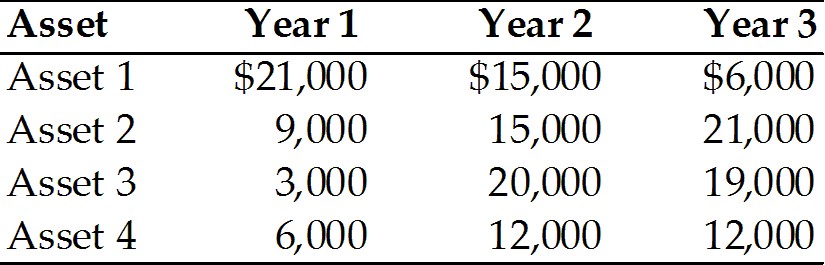 Based on the wealth maximization goal, the financial manager would choose ________.A) Asset 1B) Asset 2C) Asset 3D) Asset 4Answer:  ADiff: 2Topic:  Maximize Shareholder WealthLearning Obj.:  LG 3Learning Outcome:  F-01Question Status:  Previous EditionAACSB Tag:  Reflective Thinking Skills32) A financial manager must choose between three alternative investments. Each asset is expected to provide earnings over a three-year period as described below. Based on the wealth maximization goal, the financial manager would ________.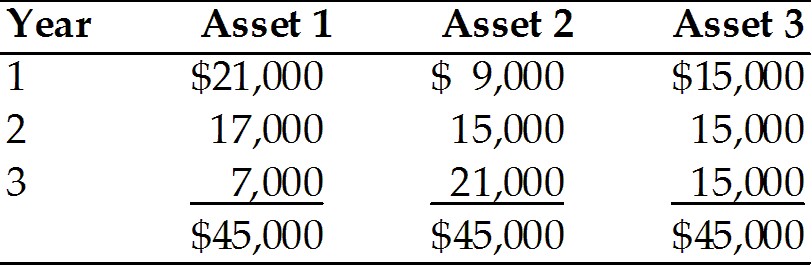 A) choose Asset 1B) choose Asset 2C) choose Asset 3D) be indifferent between Asset 1 and Asset 2Answer:  ADiff: 2Topic:  Maximize Shareholder WealthLearning Obj.:  LG 3Learning Outcome:  F-01Question Status:  Previous EditionAACSB Tag:  Reflective Thinking Skills33) Which of the following is true of stakeholders?A) They are the owners of a firm.B) They are groups to whom a firm has financial obligations.C) They are groups having a direct economic link to a firm.D) They include only the bondholders, common stockholders, and preferred stockholders.Answer:  CDiff: 1Topic:  What About Stakeholders?Learning Obj.:  LG 3Learning Outcome:  F-01Question Status:  NewAACSB Tag:  Analytic Skills34) Which of the following is an example of a firm's stakeholder?A) suppliersB) Federal reserveC) mediaD) competitorsAnswer:  ADiff: 1Topic:  What About Stakeholders?Learning Obj.:  LG 3Learning Outcome:  F-01Question Status:  NewAACSB Tag:  Analytic Skills35) Which of the following is considered as a violation of business ethics?A) earnings managementB) repurchase of sharesC) using the call option on a callable bond when the interest rate is lowD) paying a high amount of dividends every yearAnswer:  ADiff: 1Topic:  The Role of Business EthicsLearning Obj.:  LG 3Learning Outcome:  F-01Question Status:  NewAACSB Tag:  Ethical Understanding and Reasoning Abilities36) Which of the following is one of the positive benefits of an effective ethics program?A) reduce potential litigation and judgment costsB) maintain and build competitor confidenceC) gain the loyalty, commitment, and respect of the firm's competitorsD) making sure violations are penalized, while at the same time not subjecting the employee to publicityAnswer:  ADiff: 1Topic:  Ethics and Share PriceLearning Obj.:  LG 3Learning Outcome:  F-01Question Status:  NewAACSB Tag:  Ethical Understanding and Reasoning Abilities37) The implementation of a pro-active ethics program is expected to result in ________.A) a positive corporate image and increased respect, but is not expected to affect cash flowsB) an increased share price resulting from a decrease in risk, but is not expected to affect cash flowsC) a positive corporate image and increased respect, but is not expected to affect share priceD) a positive corporate image and increased respect, a reduction in risk, and enhanced cash flow resulting in an increase in share priceAnswer:  DDiff: 1Topic:  Ethics and Share PriceLearning Obj.:  LG 3Learning Outcome:  F-01Question Status:  Previous EditionAACSB Tag:  Ethical Understanding and Reasoning Abilities38) An effective ethics program ________.A) can weaken corporate valueB) has no effect on a corporation's valueC) can enhance a corporation's valueD) will result in high employee attrition rateAnswer:  CDiff: 1Topic:  Ethics and Share PriceLearning Obj.:  LG 3Learning Outcome:  F-01Question Status:  Previous EditionAACSB Tag:  Ethical Understanding and Reasoning Abilities39) Corporate ethics policies typically apply to ________ in dealing with ________.A) employee actions; customers and creditorsB) employee actions; customers, vendors, and regulatorsC) management actions; all corporate constituentsD) employee actions; all corporate constituentsAnswer:  DDiff: 1Topic:  Ethics and Share PriceLearning Obj.:  LG 3Learning Outcome:  F-01Question Status:  Previous EditionAACSB Tag:  Ethical Understanding and Reasoning Abilities1.4   Describe how the managerial finance function is related to economics and accounting.1) Marginal cost-benefit analysis states that financial decisions should be made and actions should be taken only when the added benefits exceed the added costs.Answer:  TRUEDiff: 1Topic:  Relationship to EconomicsLearning Obj.:  LG 4Learning Outcome:  F-03Question Status:  RevisedAACSB Tag:  Analytic Skills2) The treasurer typically manages a firm's cash, investing surplus funds when available and securing outside financing when needed.Answer:  TRUEDiff: 1Topic:  Relationship to AccountingLearning Obj.:  LG 4Learning Outcome:  F-01Question Status:  NewAACSB Tag:  Analytic Skills3) A corporate treasurer's focus tends to be more external, while the controller's focus is more internal.Answer:  TRUEDiff: 1Topic:  Organization of the Finance FunctionLearning Obj.:  LG 4Learning Outcome:  F-01Question Status:  RevisedAACSB Tag:  Analytic Skills4) The accrual method recognizes revenue at the point of sale and recognizes expenses when incurred.Answer:  TRUEDiff: 1Topic:  Relationship to AccountingLearning Obj.:  LG 4Learning Outcome:  F-01Question Status:  Previous EditionAACSB Tag:  Analytic Skills5) A corporate controller is an officer responsible for a firm's financial activities such as financial planning and fund raising, making capital expenditure decisions, and managing cash, credit, the pension fund, and foreign exchange.Answer:  FALSEDiff: 1Topic:  Organization of the Finance FunctionLearning Obj.:  LG 4Learning Outcome:  F-01Question Status:  RevisedAACSB Tag:  Analytic Skills6) A corporate treasurer typically handles both the cost accounting and financial accounting.Answer:  FALSEDiff: 1Topic:  Organization of the Finance FunctionLearning Obj.:  LG 4Learning Outcome:  F-01Question Status:  RevisedAACSB Tag:  Analytic Skills7) The accountant of a firm evaluates financial statements, develops additional data, and makes decisions based on his or her assessment of the associated returns and risks.Answer:  FALSEDiff: 1Topic:  Relationship to AccountingLearning Obj.:  LG 4Learning Outcome:  F-02Question Status:  Previous EditionAACSB Tag:  Analytic Skills8) The financial manager of a firm prepares financial statements that recognize revenue at the point of sale and expenses when incurred.Answer:  FALSEDiff: 1Topic:  Relationship to AccountingLearning Obj.:  LG 4Learning Outcome:  F-01Question Status:  Previous EditionAACSB Tag:  Analytic Skills9) Using certain standardized and generally accepted principles, an accountant prepares financial statements that recognize revenue at the point of sale and expenses when incurred.Answer:  TRUEDiff: 1Topic:  Relationship to AccountingLearning Obj.:  LG 4Learning Outcome:  F-02Question Status:  Previous EditionAACSB Tag:  Analytic Skills10) The financial manager must look beyond financial statements to obtain insight into developing or existing problems since the accrual accounting data do not fully describe the circumstances of a firm.Answer:  TRUEDiff: 1Topic:  Role of Financial ManagerLearning Obj.:  LG 4Learning Outcome:  F-01Question Status:  Previous EditionAACSB Tag:  Analytic Skills11) An accountant's primary function is ________.A) the evaluation of the financial statementsB) making decisions based on financial dataC) the collection and presentation of financial dataD) the planning of cash flowsAnswer:  CDiff: 1Topic:  Relationship to AccountingLearning Obj.:  LG 4Learning Outcome:  F-01Question Status:  Previous EditionAACSB Tag:  Analytic Skills12) A treasurer is commonly responsible for handling ________.A) tax managementB) corporate accountingC) investing surplus fundsD) cost accountingAnswer:  CDiff: 1Topic:  Organization of the Finance FunctionLearning Obj.:  LG 4Learning Outcome:  F-01Question Status:  RevisedAACSB Tag:  Analytic Skills13) A controller is commonly responsible for ________.A) managing cashB) financial accountingC) managing credit activitiesD) financial planningAnswer:  BDiff: 1Topic:  Organization of the Finance FunctionLearning Obj.:  LG 4Learning Outcome:  F-01Question Status:  RevisedAACSB Tag:  Analytic Skills14) A ________ is responsible for a firm's financial activities such as financial planning and fund raising, making capital expenditure decisions, and managing cash, credit, the pension fund, and foreign exchange.A) treasurerB) controllerC) foreign exchange managerD) pension fund managerAnswer:  ADiff: 1Topic:  Organization of the Finance FunctionLearning Obj.:  LG 4Learning Outcome:  F-01Question Status:  NewAACSB Tag:  Analytic Skills15) A ________ is responsible for the firm's accounting activities, such as corporate accounting, tax management, financial accounting, and cost accounting.A) treasurerB) controllerC) foreign exchange managerD) pension fund managerAnswer:  BDiff: 1Topic:  Organization of the Finance FunctionLearning Obj.:  LG 4Learning Outcome:  F-01Question Status:  NewAACSB Tag:  Analytic Skills16) Which of the following is true of accrual basis accounting?A) Expenses are recognized either when they are incurred or cash is paid.B) Revenue is recognized when a customer pays cash.C) Expenses are recognized when they are incurred.D) Revenue is recognized when a customer pays cash or shows interest to purchase the product or service.Answer:  CDiff: 1Topic:  Relationship to AccountingLearning Obj.:  LG 4Learning Outcome:  F-01Question Status:  RevisedAACSB Tag:  Analytic Skills17) Which of the e following is true of cash basis accounting?A) All credit sales will be recorded as revenue.B) Revenue is recognized when a customer pays cash.C) Expenses are recognized when they are incurred.D) Accounts receivable and accounts payable can never be zero.Answer:  BDiff: 1Topic:  Relationship to AccountingLearning Obj.:  LG 4Learning Outcome:  F-01Question Status:  RevisedAACSB Tag:  Analytic Skills18) A financial manager is interested in the cash inflows and outflows of a firm, rather than the accounting data, in order to ________.A) ensure profitabilityB) maintain healthy public relationsC) ensure timely payment of taxesD) maintain an optimum solvency levelAnswer:  DDiff: 1Topic:  Relationship to AccountingLearning Obj.:  LG 4Learning Outcome:  F-01Question Status:  RevisedAACSB Tag:  Analytic Skills19) Which of the following is the responsibility of a finance manager?A) processing purchase orders and invoicesB) ensuring accounts payable are paid on timeC) preparing the monthly income statementD) analyzing the capital needs of the firmAnswer:  DDiff: 1Topic:  Relationship to AccountingLearning Obj.:  LG 4Learning Outcome:  F-01Question Status:  RevisedAACSB Tag:  Analytic Skills20) Economic theories that a financial manager must ensure for efficient business operations, include ________.A) supply-and-demand analysisB) asset pricing theoryC) Porter's theory of five forcesD) Monte Carlo simulationAnswer:  ADiff: 1Topic:  Relationship to EconomicsLearning Obj.:  LG 4Learning Outcome:  F-01Question Status:  NewAACSB Tag:  Analytic Skills21) The primary economic principle used in managerial finance is ________.A) purchase power parityB) asset pricing theoryC) Porter's theory of five forcesD) marginal cost-benefit analysisAnswer:  DDiff: 1Topic:  Relationship to AccountingLearning Obj.:  LG 4Learning Outcome:  F-01Question Status:  RevisedAACSB Tag:  Analytic Skills22) Johnson, Inc. has just ended the calendar year making a sale in the amount of $10,000 of merchandise purchased during the year at a total cost of $7,000. Although the firm paid in full for the merchandise during the year, it is yet to collect at year end from the customer. The net profit and cash flow from this sale for the year are ________.A) $3,000 and $10,000, respectivelyB) $3,000 and -$7,000, respectivelyC) $7,000 and -$3,000, respectivelyD) $3,000 and $7,000, respectivelyAnswer:  BDiff: 2Topic:  Relationship to AccountingLearning Obj.:  LG 4Learning Outcome:  F-02Question Status:  Previous EditionAACSB Tag:  Analytic Skills23) A firm has just ended its calendar year making a sale in the amount of $150,000 of merchandise purchased during the year at a total cost of $112,500. Although the firm paid in full for the merchandise during the year, it is yet to collect at year end from the customer. The net profit and cash flow from this sale for the year are ________.A) $0 and $150,000, respectivelyB) $37,500 and -$150,000, respectivelyC) $37,500 and -$112,500, respectivelyD) $150,000 and $112,500, respectivelyAnswer:  CDiff: 2Topic:  Relationship to AccountingLearning Obj.:  LG 4Learning Outcome:  F-02Question Status:  Previous EditionAACSB Tag:  Analytic Skills24) ________ is one of the primary responsibilities of a financial manager. A) Monitoring quarterly tax paymentsB) Analyzing budget and performance reportsC) Determining the audit policyD) Preparing income statementsAnswer:  BDiff: 1Topic:  Relationship to AccountingLearning Obj.:  LG 4Learning Outcome:  F-01Question Status:  NewAACSB Tag:  Analytic Skills25) By concentrating on cash flows within a firm, the financial manager should be able to ________.A) prepare tax returnsB) control the share priceC) avoid insolvencyD) maintain public relationsAnswer:  CDiff: 1Topic:  Relationship to AccountingLearning Obj.:  LG 4Learning Outcome:  F-01Question Status:  RevisedAACSB Tag:  Analytic Skills26) Marginal analysis states that financial decisions should be made and actions should be taken only when ________.A) marginal revenue equals marginal costB) benefits equal costsC) added benefits exceed added costsD) added benefits are greater than zeroAnswer:  CDiff: 1Topic:  Relationship to EconomicsLearning Obj.:  LG 4Learning Outcome:  F-01Question Status:  RevisedAACSB Tag:  Analytic Skills27) A firm has just ended its calendar year making a sale in the amount of $200,000 of merchandise purchased during the year at a total cost of $150,500. Although the firm paid in full for the merchandise during the year, it is yet to collect at year end from the customer. The possible problem this firm may face is ________.A) high taxesB) lack of cash flowC) inability to receive creditD) high leverageAnswer:  BDiff: 1Topic:  Relationship to AccountingLearning Obj.:  LG 4Learning Outcome:  F-01Question Status:  RevisedAACSB Tag:  Reflective Thinking Skills1.5   Identify the primary activities of the financial manager.1) A financial manager's primary activities include making investment and financing decisions.Answer:  TRUEDiff: 1Topic:  Primary Activities of the Financial ManagerLearning Obj.:  LG 5Learning Outcome:  F-01Question Status:  NewAACSB Tag:  Analytic Skills2) Financing decisions deal with the left-hand side of the firm's balance sheet.Answer:  FALSEDiff: 1Topic:  Primary Activities of the Financial ManagerLearning Obj.:  LG 5Learning Outcome:  F-01Question Status:  RevisedAACSB Tag:  Analytic Skills3) Which of the following line items in a balance sheet is considered the most for making a financing decision? A) current assetsB) long-term liabilitiesC) revenueD) cost of goods soldAnswer:  BDiff: 1Topic:  Primary Activities of the Financial ManagerLearning Obj.:  LG 5Learning Outcome:  F-02Question Status:  NewAACSB Tag:  Reflective Thinking Skills4) Investment decisions generally refer to the items that appear on the ________.A)  left-hand side of the balance sheet, and financing decisions relate to the items on the right-hand sideB) right-hand side of the balance sheet, and financing decisions relate to the items on the left-hand sideC) right-hand side of the balance sheet, and financing decisions relate to the items on the income statementD) left-hand side of the balance sheet, and financing decisions relate to the items on the income statementAnswer:  ADiff: 1Topic:  Primary Activities of the Financial ManagerLearning Obj.:  LG 5Learning Outcome:  F-01Question Status:  NewAACSB Tag:  Analytic Skills5) Which of the following is one of the key activities of a financial manager?A) making financing decisionsB) managing cost accountingC) managing financial accountingD) making legal policy decisionsAnswer:  ADiff: 1Topic:  Primary Activities of the Financial ManagerLearning Obj.:  LG 5Learning Outcome:  F-01Question Status:  NewAACSB Tag:  Analytic Skills6) The primary activity of a financial manager is ________.A) analyzing accrued earningsB) making an investment decisionC) preparing organization chartsD) auditing financial statementsAnswer:  BDiff: 1Topic:  Primary Activities of the Financial ManagerLearning Obj.:  LG 5Learning Outcome:  F-01Question Status:  NewAACSB Tag:  Analytic Skills7) Which of the following activities of a finance manager determines the types of assets the firm holds? A) budget allocationB) investment decisionsC) financing decisionsD) analyzing and planning cash flowsAnswer:  BDiff: 1Topic:  Primary Activities of the Financial ManagerLearning Obj.:  LG 5Learning Outcome:  F-01Question Status:  NewAACSB Tag:  Analytic Skills8) Making financing decisions includes ________.A) determining the appropriate mix of short-term and long-term financingB) deciding on which individual securities to select for investment C) analyzing quarterly budget and performance reportsD) improving the productivity of manufacturing productsAnswer:  ADiff: 1Topic:  Primary Activities of the Financial ManagerLearning Obj.:  LG 5Learning Outcome:  F-01Question Status:  NewAACSB Tag:  Analytic Skills9) Making investment decisions includes ________.A) inventoryB) fixed assetsC) accounts receivableD) notes payableAnswer:  DDiff: 1Topic:  Primary Activities of the Financial ManagerLearning Obj.:  LG 5Learning Outcome:  F-02Question Status:  NewAACSB Tag:  Analytic Skills10) Managing a firm's assets includes ________.A) accrualsB) notes payableC) cashD) accounts payableAnswer:  CDiff: 1Topic:  Managerial Finance FunctionsLearning Obj.:  LG 5Learning Outcome:  F-02Question Status:  RevisedAACSB Tag:  Analytic Skills11) Which of the following activities of a finance manager determines how the firm raises money to pay for the assets in which it invests? A) financial analysis and planningB) investment decisionsC) financing decisionsD) analyzing and planning cash flowsAnswer:  CDiff: 1Topic:  Primary Activities of the Financial ManagerLearning Obj.:  LG 5Learning Outcome:  F-01Question Status:  NewAACSB Tag:  Analytic Skills12) A financial manager's investment decisions determine ________.A) both the mix and the type of assets found on the firm's balance sheetB) both the mix and the type of liabilities found on the firm's balance sheetC) both the mix and the type of assets and liabilities found on the firm's balance sheetD) both the mix and the type of short-term and long-term financingAnswer:  ADiff: 1Topic:  Primary Activities of the Financial ManagerLearning Obj.:  LG 5Learning Outcome:  F-01Question Status:  RevisedAACSB Tag:  Reflective Thinking Skills13) In planning and managing the requirements of a firm, the financial manager is concerned with ________.A) the mix and type of assets, but not the type of financing utilizedB) the type of financing utilized, but not the mix and type of assetsC) the acquisition of fixed assets, allowing someone else to plan the level of current assets required, and the market value of the shareD) the mix and type of assets, the type of financing utilized, and analysis in order to monitor the financial conditionAnswer:  DDiff: 1Topic:  Primary Activities of the Financial ManagerLearning Obj.:  LG 5Learning Outcome:  F-01Question Status:  Previous EditionAACSB Tag:  Reflective Thinking Skills14) A financial manager's financing decisions determine ________.A) both the mix and the type of assets found on the firm's balance sheetB) the most appropriate mix of short-term and long-term financingC) both the mix and the type of assets and liabilities found on the firm's balance sheetD) the proportion of the firm's earnings to be paid as dividendAnswer:  BDiff: 1Topic:  Primary Activities of the Financial ManagerLearning Obj.:  LG 5Learning Outcome:  F-01Question Status:  RevisedAACSB Tag:  Analytic Skills1.6   Describe the nature of the principal-agent relationship between owners and managers of a corporation, and explain how various corporate governance mechanisms attempt to manage agency problems.1) Institutional investors are professional investors who work on behalf of individuals, business, and government.Answer:  TRUEDiff: 1Topic:  Corporate GovernanceLearning Obj.:  LG 6Learning Outcome:  F-26Question Status:  NewAACSB Tag:  Analytic Skills2) The board of directors is responsible for managing day-to-day operations and carrying out the policies established by the chief executive officer.Answer:  FALSEDiff: 1Topic:  Corporate GovernanceLearning Obj.:  LG 6Learning Outcome:  F-26Question Status:  Previous EditionAACSB Tag:  Analytic Skills3) The president or chief executive officer is elected by a firm's stockholders and has ultimate authority to guide corporate affairs and make general policy.Answer:  FALSEDiff: 1Topic:  Corporate GovernanceLearning Obj.:  LG 6Learning Outcome:  F-26Question Status:  RevisedAACSB Tag:  Analytic Skills4) The major purpose of the Sarbanes-Oxley Act of 2002 was to place caps on the compensation that could be paid to corporate executives.Answer:  FALSEDiff: 1Topic:  Corporate GovernanceLearning Obj.:  LG 6Learning Outcome:  F-26Question Status:  Previous EditionAACSB Tag:  Analytic Skills5) Agency problem arises when managers deviate from the goal of maximization of shareholder wealth by placing their personal goals ahead of the goals of shareholders.Answer:  TRUEDiff: 1Topic:  The Agency IssueLearning Obj.:  LG 6Learning Outcome:  F-26Question Status:  NewAACSB Tag:  Ethical Understanding and Reasoning Abilities6) Agents of corporate owners are themselves owners of the firm and have been elected by all the corporate owners to represent them in decision-making and management of the firm.Answer:  FALSEDiff: 1Topic:  The Agency IssueLearning Obj.:  LG 6Learning Outcome:  F-26Question Status:  Previous EditionAACSB Tag:  Ethical Understanding and Reasoning Abilities7) An agency problem occurs when a firm selects an ineffective marketing, advertising, and PR firm to represent them.Answer:  FALSEDiff: 1Topic:  The Agency IssueLearning Obj.:  LG 6Learning Outcome:  F-26Question Status:  RevisedAACSB Tag:  Ethical Understanding and Reasoning Abilities8) Performance plans are plans that tie management compensation to measures such as EPS or growth in EPS.Answer:  TRUEDiff: 1Topic:  The Agency IssueLearning Obj.:  LG 6Learning Outcome:  F-26Question Status:  Previous EditionAACSB Tag:  Analytic Skills9) The board of directors is typically responsible for ________.A) approving strategic goals and plansB) managing day-to-day operationsC) arranging finance for approved long-term investmentsD) maintaining and controlling the firm's daily cash balancesAnswer:  ADiff: 1Topic:  Corporate GovernanceLearning Obj.:  LG 6Learning Outcome:  F-26Question Status:  RevisedAACSB Tag:  Analytic Skills10) The Sarbanes-Oxley Act of 2002 was passed in response to ________.A) insider trading activitiesB) false disclosures in financial reportingC) the decline in technology stocksD) the agency issueAnswer:  BDiff: 1Topic:  Corporate GovernanceLearning Obj.:  LG 6Learning Outcome:  F-26Question Status:  RevisedAACSB Tag:  Analytic Skills11) The Sarbanes-Oxley Act of 2002 resulted in ________.A) tightened audit regulations and controlsB) toughened penalties against overcompensated executivesC) lenient penalties against executives who commit corporate fraudD) delayed disclosure of stock sales by corporate executivesAnswer:  ADiff: 1Topic:  Corporate GovernanceLearning Obj.:  LG 6Learning Outcome:  F-26Question Status:  NewAACSB Tag:  Reflective Thinking Skills12) The true owner(s) of the corporation is (are) the ________.A) board of directorsB) chief executive officerC) stockholdersD) creditorsAnswer:  CDiff: 1Topic:  Corporate GovernanceLearning Obj.:  LG 6Learning Outcome:  F-26Question Status:  Previous EditionAACSB Tag:  Reflective Thinking Skills13) The ________ has/have the ultimate responsibility in guiding corporate affairs and carrying out policies.A) board of directorsB) chief financial officerC) stockholdersD) creditorsAnswer:  ADiff: 1Topic:  Corporate GovernanceLearning Obj.:  LG 6Learning Outcome:  F-26Question Status:  Previous EditionAACSB Tag:  Analytic Skills14) The responsibility for managing day-to-day operations and carrying out corporate policies belongs to the ________. A) board of directorsB) chief executive officerC) stockholdersD) creditorsAnswer:  BDiff: 1Topic:  Corporate GovernanceLearning Obj.:  LG 6Learning Outcome:  F-26Question Status:  Previous EditionAACSB Tag:  Analytic Skills15) In a corporation, the board of directors are elected by the ________.A) chief executive officerB) creditorsC) stockholdersD) employeesAnswer:  CDiff: 1Topic:  Corporate GovernanceLearning Obj.:  LG 6Learning Outcome:  F-26Question Status:  RevisedAACSB Tag:  Analytic Skills16) Which of the following is an example of agency cost?A) costs incurred for setting up an agencyB) failure of making the best investment decisionC) payment of income taxD) payment of interestAnswer:  BDiff: 1Topic:  The Agency IssueLearning Obj.:  LG 6Learning Outcome:  F-26Question Status:  NewAACSB Tag:  Ethical Understanding and Reasoning Abilities17) Which of the following is the best measure to ensure that management decisions are in the best interest of the stockholders?A) fire managers who are inefficientB) remove management's perquisitesC) tie management compensation to the performance of the company's common stock priceD) tie management compensation to the level of dividend per shareAnswer:  CDiff: 1Topic:  The Agency IssueLearning Obj.:  LG 6Learning Outcome:  F-26Question Status:  RevisedAACSB Tag:  Ethical Understanding and Reasoning Abilities18) ________ is one of the solution to the agency problem in publicly-held corporations. A) Stock optionsB) Stock splitC) Demotion of employee designationD) Distribution of dividendsAnswer:  ADiff: 1Topic:  The Agency IssueLearning Obj.:  LG 6Learning Outcome:  F-26Question Status:  RevisedAACSB Tag:  Ethical Understanding and Reasoning Abilities19) Incentive plans usually tie management compensation to ________.A) share priceB) dividendsC) coupon paymentsD) inventory turnoverAnswer:  ADiff: 1Topic:  The Agency IssueLearning Obj.:  LG 6Learning Outcome:  F-26Question Status:  NewAACSB Tag:  Ethical Understanding and Reasoning Abilities20) If managers are not owners of their company, then they are ________.A) dealersB) agentsC) bondholdersD) brokersAnswer:  BDiff: 1Topic:  The Agency IssueLearning Obj.:  LG 6Learning Outcome:  F-26Question Status:  NewAACSB Tag:  Analytic Skills21) The conflict between the goals of a firm's owners and the goals of its non-owner managers is ________.A) the agency problemB) incompatibilityC) serious only when profits declineD) the window-dressingAnswer:  ADiff: 1Topic:  The Agency IssueLearning Obj.:  LG 6Learning Outcome:  F-26Question Status:  RevisedAACSB Tag:  Ethical Understanding and Reasoning Abilities22) The agency problem may result from a manager's concerns about ________.A) job securityB) maximizing shareholder valueC) corporate goalsD) increasing credit worthinessAnswer:  ADiff: 1Topic:  The Agency IssueLearning Obj.:  LG 6Learning Outcome:  F-26Question Status:  NewAACSB Tag:  Ethical Understanding and Reasoning Abilities23) Which of the following is an example of agency costs?A) cost of laborB) raw material costC) monitoring expenditures costD) factory rentAnswer:  CDiff: 1Topic:  The Agency IssueLearning Obj.:  LG 6Learning Outcome:  F-26Question Status:  NewAACSB Tag:  Ethical Understanding and Reasoning Abilities